皮椅调拨公告各单位:现有固定资产皮椅一批，共两个规格,可用于调拨,具体如下。1、规格60cm（宽）*120cm（高）30张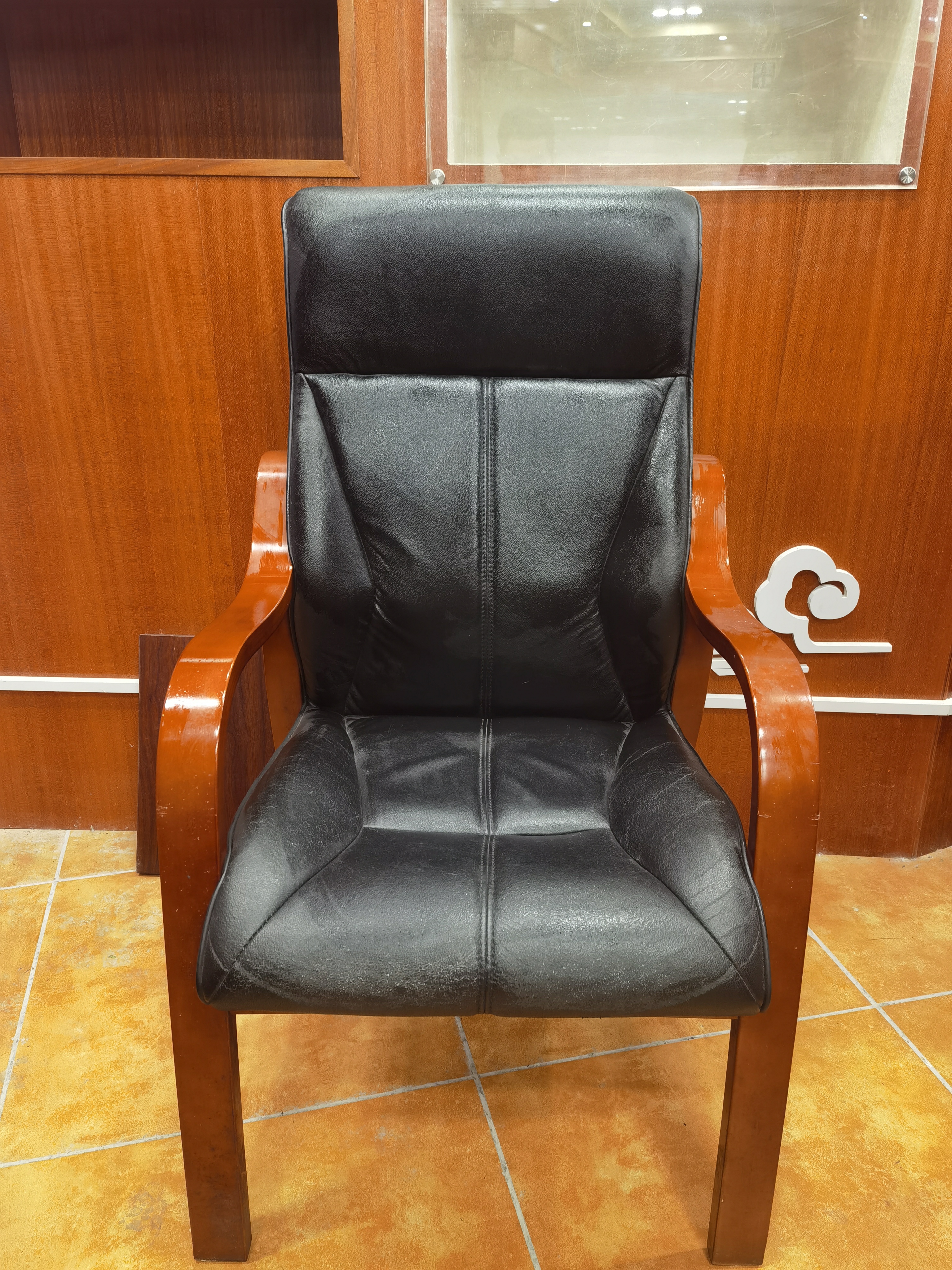 2、规格60cm（宽）*100cm（高）18张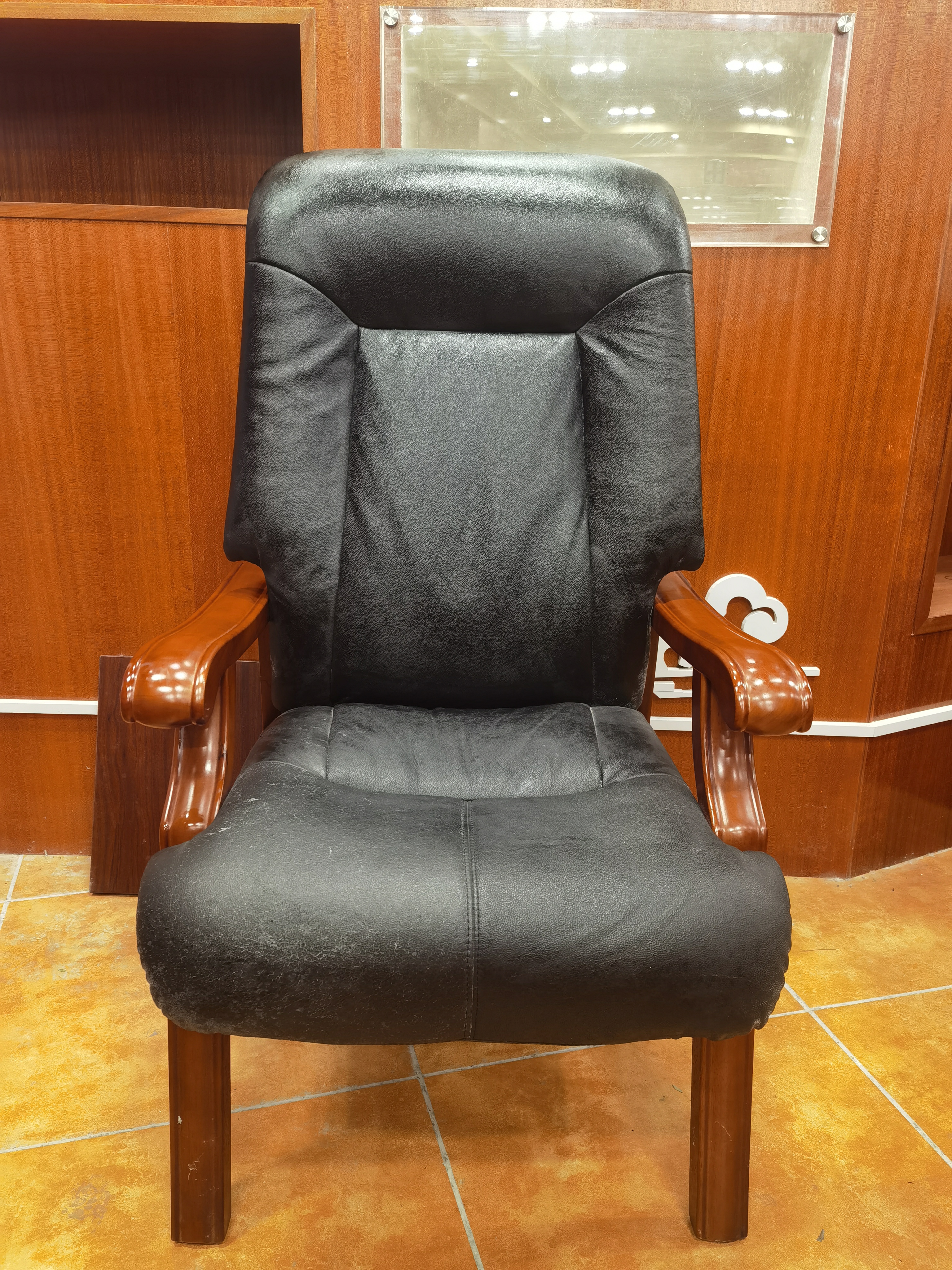 联系人：池老师    手机：13600222099办公室：经济社会与历史文化研究院106室资产设备管理部   2024年4月10日 